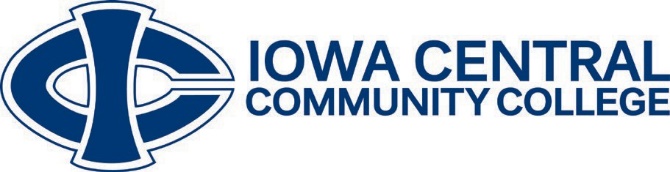 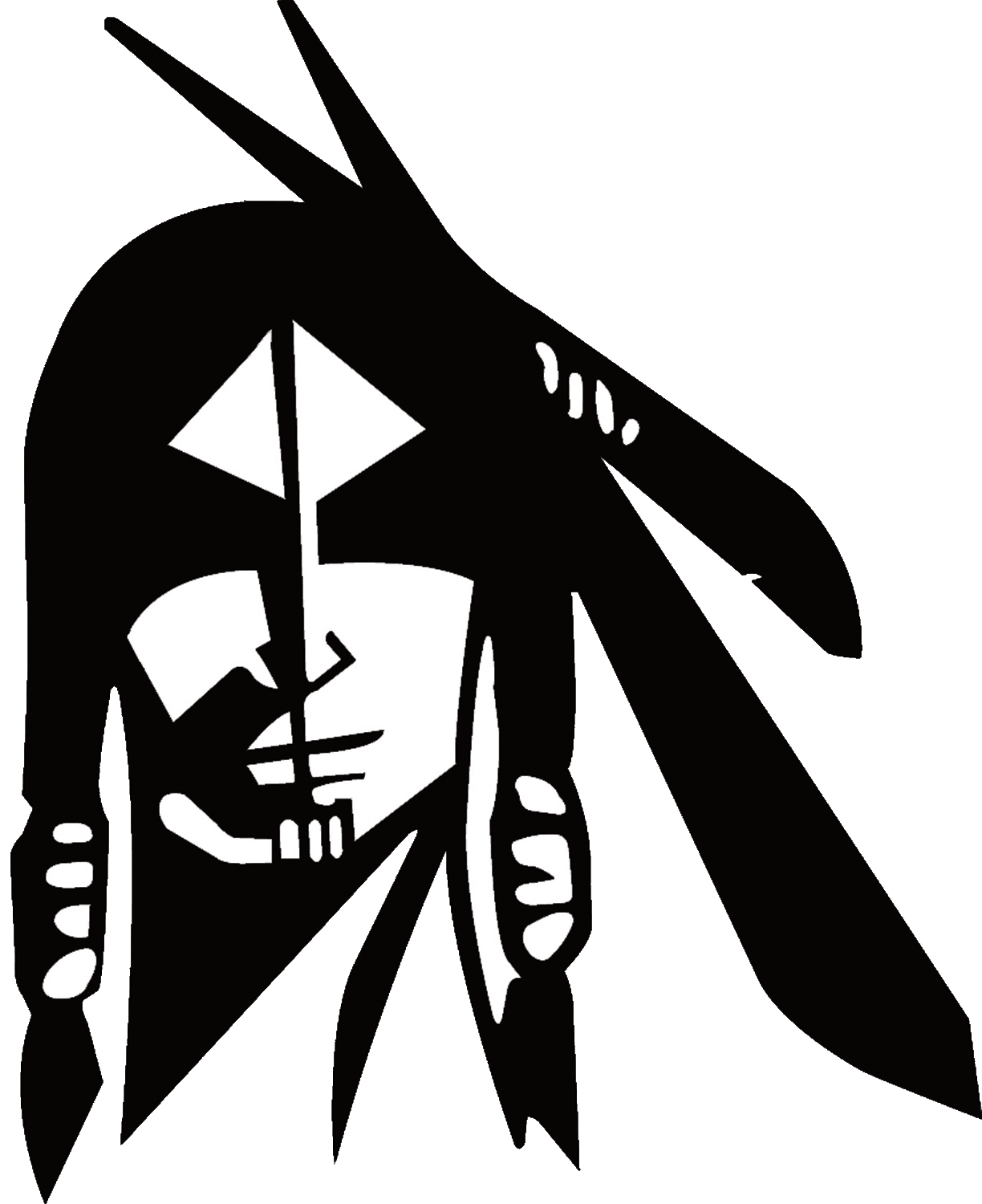 ACC 146 - Managerial Accounting  (ACC-146 PO01E)
(from ICCC Course Description Handbook – Spring 2024)Last Date of Approval: Fall 2022

3 Credits
Total Lecture Hours: 45
Total Lab Hours: 0
Total Clinical Hours: 0
Total Work-Based Experience Hours: 0

Course Description:
This course examines financial data from internal user’s perspectives to provide accounting information needed for management to make sound business decisions.  Students will use various methods to analyze the cost of products and services, company profitability, variances, budgeting, and choices of alternatives for decision making.
Prerequisites: C or better in ACC 142 - Financial Accounting 
Mode(s) of Instruction: traditional/face-to-face, virtual, and/or online

Credit for Prior Learning: There are no Credit for Prior Learning opportunities for this course.

Course Fees: None

Common Course Assessment(s): None

Student Learning Outcomes and Objectives:
1. Students will account for and analyze elements of the production cycle.a. Calculate the cost of production using various costing methods and overhead allocations.b. Determine desirable production and sales levels to achieve goals.2. Students will demonstrate ability to make short and long-term financial decisions.a. Prepare operating and financial budgets.b. Compare the differences between actual and planned revenue and costs.3. Students will evaluate company performance and develop strategies for improvement.a. Implement and analyze management and production systems such as Just-in-Time, responsibility accounting, and Activity-BasedManagement.